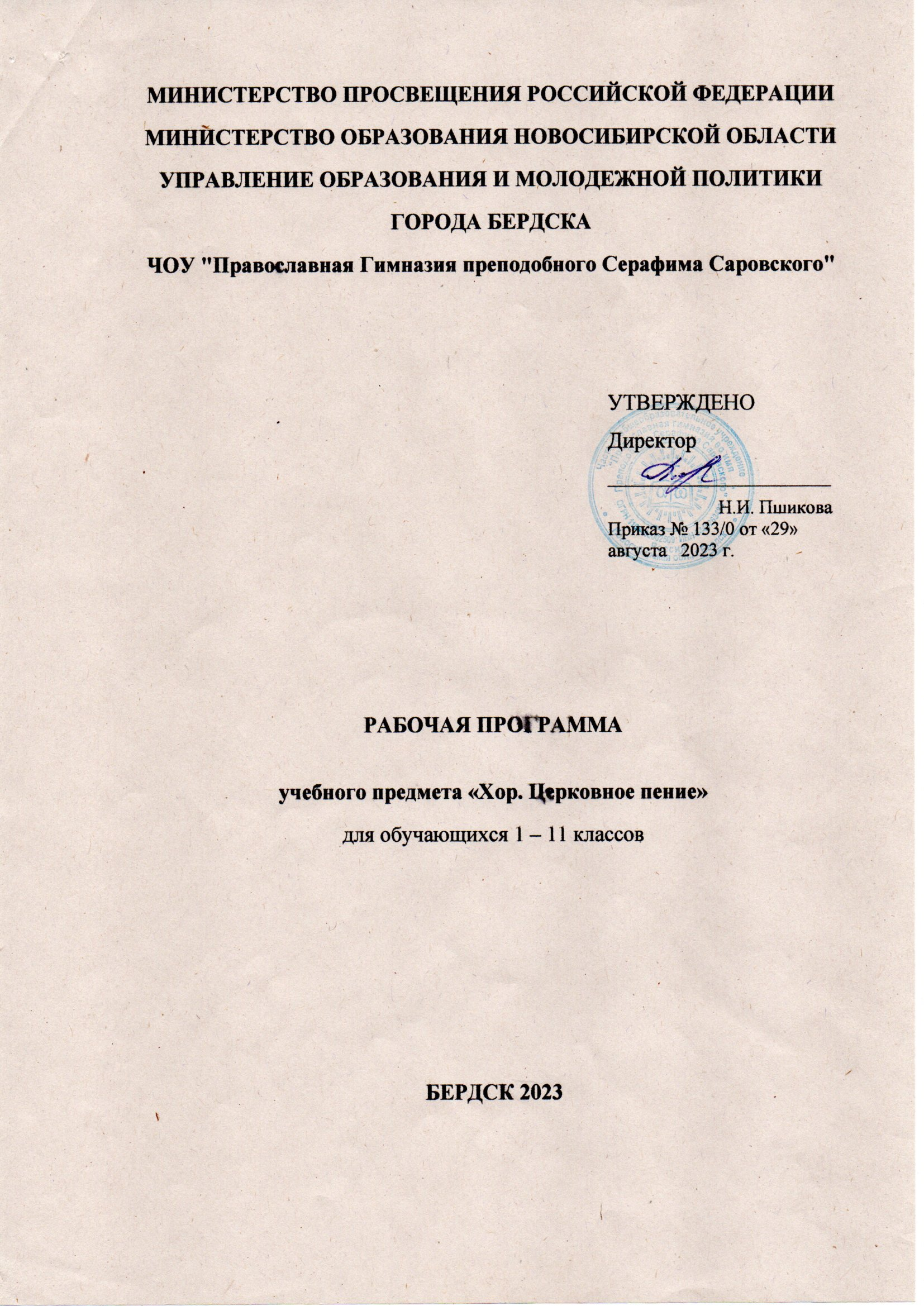 МИНИСТЕРСТВО ПРОСВЕЩЕНИЯ РОССИЙСКОЙ ФЕДЕРАЦИИ‌МИНИСТЕРСТВО ОБРАЗОВАНИЯ НОВОСИБИРСКОЙ ОБЛАСТИ‌‌ ‌УПРАВЛЕНИЕ ОБРАЗОВАНИЯ И МОЛОДЕЖНОЙ ПОЛИТИКИ ГОРОДА БЕРДСКА‌​ЧОУ "Православная Гимназия преподобного Серафима Саровского"‌РАБОЧАЯ ПРОГРАММАучебного предмета «Хор. Церковное пение»для обучающихся 1 – 11 классов ​БЕРДСК‌ 2023‌​ПОЯСНИТЕЛЬНАЯ ЗАПИСКАВ основу Рабочей программы по хоровому и церковному пению легла Программа по церковному пению, разработанная ОРОиК РПЦ. При создании программы авторы понимали, что в деле православного воспитания ребенка большое значение имеют приобщение ребенка к духовным и нравственным ценностям, церковным Таинствам, присутствие на богослужения. В современном обществе особую ценность приобретают знания детьми «своих корней», опора на культурные традиции своей страны. Этим закладывается духовное и нравственное здоровье русского народа. Актуальность программы обусловлена потребностями современного общества в формировании национального мировоззрения в воспитании человека. Специфика данной программы заключена в параллельном изучении церковных произведений, мировой и отечественной музыкальной (светской) и духовной культуры. Данная программа предусматривает параллельное изучении  основ нотной грамоты (сольфеджио), необходимого для успешного и осознанного освоения церковных песнопений, как обиходных, так и авторских (русских композиторов).Основной целью программы «Церковно-хоровое пение» является приобщение детей к основам мировой и отечественной музыкальной и духовной культуры, организация певческой деятельности учащихся на основе православных традиций, развитие их музыкально-эстетического вкуса, формирования у них вокально-исполнительских умений и навыков, популяризация церковно-певческой и образовательной деятельности школы в целях духовно-нравственного просвещения и воспитания населенияОтличительные особенности. Данная программа отличается от существующих программ хоровых классов тем, что имеет духовную направленность. Наряду с музыкально-хоровым воспитанием она предполагает воспитание детей через произведения, народные и солдатские песни, церковные песнопения в духовно-нравственных православных традициях русской культуры. Хор непосредственно участвует в жизни собора, выступает перед священноначалием и духовенством, посещающим гимназию, участвует (пение на клиросе) в православном богослужении.Задачи программы:1. Ознакомление детей с различными песенными и хоровыми жанрами (популярные детские песни, народные и солдатские песни, духовные песнопения и др.).2. Овладение основными принципами хорового пения, основами хорового ансамбля3.Усвоение вокально-интонационных навыков.3.Техника дыхания4.Постановка голоса5. Культура поведения на сцене.Программа рассчитана на 10-11 лет обучения и предназначена для детей с 7 лет. Программа предусматривает занятия в 1-м и 2-м классах- 68 часов в год (в неделю 2 часа), в 3-4 классах (младшая группа) 68 часов в год (в неделю 2 часа), в 5-11 классах (старшая группа) 68 часа в год (в неделю 2часа).Хоровые группы делятся следующим образом: - подготовительный хор (хор 1 и 2 классов); - хор младших классов (3-4 классов); - хор старших классов (5-11 классов).Подготовительный хор выполняет задачу научить детей правильному звукоизвлечению, певческому дыханию, вокально-интонационным навыкам.Старший хор является постоянным концертирующим коллективом и участником клиросного пения в праздничных богослужениях как самостоятельно, так и в составе основного церковного хора.Младший хор не является постоянным концертирующим коллективом, однако активно принимает участие во внутришкольных мероприятиях  и частично в богослужениях.Старший и младший хоры делятся на группы по партиям: партия дискантов и партия альтов – младший хор; партии сопрано, альт и баритон – старший хор. Занятия проводятся 2 раза в неделю (младший хор), 2 часа - сводный хор, 1час занятия по партиям – старший хор.
СОДЕРЖАНИЕ ПРОГРАММЫ1. Введение — первое знакомство с ребятами, ознакомление их с тем, как и чем они будут заниматься.2. Распевка. Работа с вокальной группой (унисон)- распевкой ребята занимаются на каждом занятии; это «разминка», «разогрев» голосового аппарата. Время распевки варьируется, в зависимости от результата, от большей или меньшей сложности разучиваемой песни, от групповой песни (в унисон) или групповой с солистом и т.д. Педагог сначала сам показывает распевку, затем все поют ее поочередно, потом — все вместе. Так же идет распевка на расширение диапазона.З. Работа над песнями и песнопениями — начинается со знакомства с сюжетом песни, ее настроением, ее строением (строфическая, куплетная форма; запевно-припевная и т.д.). Педагог должен сначала сам исполнить песню (или воспроизвести ее звучание в фонозаписи);Если разучивается церковное песнопение, то сначала детям объясняется его смысл и значение, переводится на русский язык (т.к. православное богослужение ведется на церковно-славянском языке), рассказывается, где и когда поется это песнопение.4. Постановка дыхания — начинается с того, что педагог учит сначала ребят просто правильно дышать, объясняет, что они должны чувствовать, как при вдохе расширяется их диафрагма. Полезное упражнение для дыхания — это вдох носом и медленный выдох струей воздуха через рот. Необходимо также учить ребят пользоваться цепным и общехоровым дыханием.5.Дикция. Артикуляция — при исполнении песен педагог должен добиваться от ребят четкого произношения слов (т.е. дикции), и правильной артикуляции (т.е. формирование гласных). Над дикцией можно начинать работу со скороговорок (простейших коротеньких, затем более сложных). Учиться следить за артикуляцией можно стоя перед зеркалом.6. Мимика. При исполнении песен на лице должна присутствовать мимика, соответствующая содержанию песен.7. Расширение диапазона — над этим работа проводится постоянно (распевки, песни с широким мелодическим диапазоном).8. Постановка голоса — постепенно в процессе работы, у ребят происходит овладение своим голосом. В распевках вводятся элементы вокализации. Распевание отдельных слогов помогает отрабатывать основные элементы вокальной техники. Педагог рассказывает детям о том, что такое звук; певческий звук; как происходит звукоизвлечение и как добиться, чтобы оно было правильным.9. Культура поведения на сцене — педагог учит ребят основам сценической культуры (как выйти на сцену, как поклониться, как уйти со сцены и т.д.).10. Развитие музыкальной памяти — происходит на уроках постоянно (в распевках, при разучивании песен — их словесного и музыкального текста). Эффективно для развития музыкальной памяти применение игры «Эхо». Суть игры заключается в повторении детьми услышанных музыкальных фраз. Так постепенно разучивается вся песня.ПЛАНИРУЕМЫЕ РЕЗУЛЬТАТЫ ОСВОЕНИЯ ПРОГРАММЫ ПО ХОРУ (ЦЕРКОВНОЕ ПЕНИЕ)На уровне начального общего образованияЛИЧНОСТНЫЕ РЕЗУЛЬТАТЫ​В результате изучения искусства хорового пения на уровне начального общего образования у обучающегося будут сформированы следующие личностные результаты:1) в области гражданско-патриотического воспитания: осознание российской гражданской идентичности;знание Гимна России и традиций его исполнения, уважение музыкальных символов и традиций республик Российской Федерации;проявление интереса к освоению музыкальных, певческих традиций своего края, музыкальной, певческой культуры народов России;уважение к достижениям отечественных мастеров культуры;стремление участвовать в творческой жизни своей школы, города, республики.2) в области духовно-нравственного воспитания:признание индивидуальности каждого человека;проявление сопереживания, уважения и доброжелательности;готовность придерживаться принципов взаимопомощи и творческого сотрудничества в процессе непосредственной музыкальной и учебной деятельности.3) в области эстетического воспитания:восприимчивость к различным видам искусства, музыкальным и певческим традициям и творчеству своего и других народов;умение видеть прекрасное в жизни, наслаждаться красотой;стремление к самовыражению в разных видах искусства.4) в области научного познания: первоначальные представления о единстве и особенностях художественной и научной картины мира;познавательные интересы, активность, инициативность, любознательность и самостоятельность в познании.5) в области физического воспитания, формирования культуры здоровья и эмоционального благополучия:знание правил здорового и безопасного (для себя и других людей) образа жизни в окружающей среде и готовность к их выполнению;бережное отношение к физиологическим системам организма, задействованным в музыкально-исполнительской деятельности (дыхание, артикуляция, музыкальный слух, голос);профилактика умственного и физического утомления с использованием возможностей музыкотерапии.6) в области трудового воспитания:установка на посильное активное участие в практической деятельности;трудолюбие в учёбе, настойчивость в достижении поставленных целей;интерес к практическому изучению профессий в сфере культуры и искусства;уважение к труду и результатам трудовой деятельности.7) в области экологического воспитания:бережное отношение к природе; неприятие действий, приносящих ей вред.МЕТАПРЕДМЕТНЫЕ РЕЗУЛЬТАТЫОвладение универсальными познавательными действиями В результате изучения искусства хорового пения на уровне начального общего образования у обучающегося будут сформированы универсальные познавательные учебные действия, универсальные коммуникативные учебные действия, универсальные регулятивные учебные действия.У обучающегося будут сформированы следующие базовые логические действия как часть универсальных познавательных учебных действий:сравнивать музыкальные звуки, звуковые сочетания, произведения, жанры, устанавливать основания для сравнения, объединять элементы музыкального звучания по определённому признаку;находить закономерности и противоречия в рассматриваемых явлениях музыкального искусства, сведениях и наблюдениях за звучащим музыкальным материалом на основе предложенного учителем алгоритма;выявлять недостаток информации, в том числе слуховой, акустической для решения учебной (практической) задачи на основе предложенного алгоритма;устанавливать причинно-следственные связи в ситуациях музыкального восприятия и исполнения, делать выводы.У обучающегося будут сформированы следующие базовые исследовательские действия как часть универсальных познавательных учебных действий:на основе предложенных учителем вопросов определять разрыв между реальным и желательным состоянием музыкальных явлений, в том числе в отношении собственных музыкально-исполнительских навыков;с помощью учителя формулировать цель выполнения вокальных и слуховых упражнений, планировать изменения результатов своей музыкальной деятельности, ситуации совместного исполнения;сравнивать несколько вариантов решения творческой, исполнительской задачи, выбирать наиболее подходящий (на основе предложенных критериев);проводить по предложенному плану опыт, несложное исследование по установлению особенностей предмета изучения и связей между музыкальными объектами и явлениями (часть – целое, причина – следствие);формулировать выводы и подкреплять их доказательствами на основе результатов проведённого наблюдения (в том числе в форме двигательного моделирования, звукового эксперимента, классификации, сравнения, исследования);прогнозировать возможное развитие музыкального процесса, эволюции культурных явлений в различных условиях.У обучающегося будут сформированы следующие умения работать с информацией как часть универсальных познавательных учебных действий:выбирать источник получения информации;согласно заданному алгоритму находить в предложенном источнике информацию, представленную в явном виде;распознавать достоверную и недостоверную информацию самостоятельно или на основании предложенного учителем способа её проверки;соблюдать с помощью взрослых (учителей, родителей (законных представителей) обучающихся) правила информационной безопасности при поиске информации в Интернете;анализировать текстовую, видео-, графическую, звуковую, информацию в соответствии с учебной задачей;анализировать музыкальные тексты (акустические и нотные) по предложенному учителем алгоритму;самостоятельно создавать схемы, таблицы для представления информации.У обучающегося будут сформированы следующие умения как часть универсальных коммуникативных учебных действий:1) невербальная коммуникация:воспринимать хоровое пение как специфическую форму общения людей, стремиться понять эмоционально-образное содержание музыкального высказывания;выступать перед публикой в качестве исполнителя музыки (соло или в коллективе);передавать в собственном исполнении хорового произведения художественное содержание, выражать настроение, чувства, личное отношение к исполняемому произведению;осознанно пользоваться интонационной выразительностью в обыденной речи, понимать культурные нормы и значение интонации в повседневном общении.2) вербальная коммуникация:воспринимать и формулировать суждения, выражать эмоции в соответствии с целями и условиями общения в знакомой среде;проявлять уважительное отношение к собеседнику, соблюдать правила ведения диалога и дискуссии;признавать возможность существования разных точек зрения;корректно и аргументированно высказывать своё мнение;строить речевое высказывание в соответствии с поставленной задачей;создавать устные и письменные тексты (описание, рассуждение, повествование);готовить небольшие публичные выступления;подбирать иллюстративный материал (рисунки, фото, плакаты) к тексту выступления.3) совместная деятельность (сотрудничество):стремиться к объединению усилий, эмоциональной эмпатии в ситуациях совместного восприятия, исполнения хорового произведения;переключаться между различными формами коллективной, групповой и индивидуальной работы при решении конкретной проблемы, выбирать наиболее эффективные формы взаимодействия при решении поставленной задачи;формулировать краткосрочные и долгосрочные цели (индивидуальные с учётом участия в коллективных задачах) в стандартной (типовой) ситуации на основе предложенного формата планирования, распределения промежуточных шагов и сроков;принимать цель совместной деятельности, коллективно строить действия по её достижению: распределять роли, договариваться, обсуждать процесс и результат совместной работы; проявлять готовность руководить, выполнять поручения, подчиняться;ответственно выполнять свою часть работы; оценивать свой вклад в общий результат;выполнять совместные проектные, творческие задания с опорой на предложенные образцы.У обучающегося будут сформированы следующие умения самоорганизации как части универсальных регулятивных учебных действий:планировать действия по решению учебной задачи для получения результата;выстраивать последовательность выбранных действий.У обучающегося будут сформированы следующие умения самоорганизации и самоконтроля как часть регулятивных универсальных учебных действий:устанавливать причины успеха (неудач) учебной деятельности;корректировать свои учебные действия для преодоления ошибок.Овладение системой универсальных учебных регулятивных учебных действий обеспечивает формирование смысловых установок личности (внутренняя позиция личности) и жизненных навыков личности (управления собой, самодисциплины, устойчивого поведения, эмоционального душевного равновесия и т.д.).ПРЕДМЕТНЫЕ РЕЗУЛЬТАТЫ По окончании хорового курса этапа начального общего образования ученики должны уметь: грамотно и интонационно чисто, ритмически верно исполнять хоровые произведения и церковные песнопения знать и соблюдать принципы хорового ансамбля овладеть техникой дыхания и хоровым «цепным» дыханием     уметь петь с различной динамикой, разными приемами звукоизвлечения (легато, стаккато и т.д.), с разной атакой звука петь в «унисон» и двухголосье, держать свою партию и чистоту строянаучиться правильной дикции и артикуляциипонимать дирижерский жест и подчиняться ему владеть принципами церковного пения на богослужениях, знать основные гласы, некоторые песнопения служебного обихода.На уровне основного общего образованияЛИЧНОСТНЫЕ РЕЗУЛЬТАТЫВ результате изучения искусства хорового церковного пения на уровне основного общего образования у обучающегося будут сформированы следующие личностные результаты в части:1) патриотического воспитания:осознание российской гражданской идентичности в поликультурном и многоконфессиональном обществе;знание Гимна России и традиций его исполнения, уважение музыкальных символов республик Российской Федерации и других стран мира;проявление интереса к освоению музыкальных и певческих традиций своего края, музыкальной культуры народов России;знание достижений отечественных музыкантов, их вклада в мировую музыкальную культуру;интерес к изучению истории отечественной музыкальной и хоровой  культуры;стремление развивать и сохранять музыкальную и хоровую певческую культуру своей страны, своего края.2) гражданского воспитания:готовность к выполнению обязанностей гражданина и реализации его прав, уважение прав, свобод и законных интересов других людей;осознание комплекса идей и моделей поведения, отраженных в лучших произведениях мировой музыкальной классики, готовность поступать в своей жизни в соответствии с эталонами нравственного самоопределения, отраженными в них;активное участие в музыкально-культурной жизни семьи, образовательной организации, местного сообщества, родного края, страны, в том числе в качестве участников творческих конкурсов и фестивалей, концертов, культурно-просветительских акций, в качестве волонтера в дни праздничных мероприятий.3) духовно-нравственного воспитания:ориентация на моральные ценности и нормы в ситуациях нравственного выбора;готовность воспринимать музыкальное искусство с учетом моральных и духовных ценностей этического и религиозного контекста, социально-исторических особенностей этики и эстетики;готовность придерживаться принципов справедливости, взаимопомощи и творческого сотрудничества в процессе непосредственной музыкальной и учебной деятельности, при подготовке внеклассных концертов, фестивалей, конкурсов.4) эстетического воспитания:восприимчивость к различным видам искусства, умение видеть прекрасное в окружающей действительности, готовность прислушиваться к природе, людям, самому себе;осознание ценности творчества, таланта;осознание важности музыкального искусства как средства коммуникации и самовыражения;понимание ценности отечественного и мирового искусства, роли этнических культурных традиций и народного творчества;стремление к самовыражению в разных видах искусства.5) ценности научного познания:ориентация в деятельности на современную систему научных представлений об основных закономерностях развития человека, природы и общества, взаимосвязях человека с природной, социальной, культурной средой;овладение музыкальным языком, навыками познания музыки как искусства интонируемого смысла;овладение основными способами исследовательской деятельностина звуковом материале самой музыки, а также на материале искусствоведческой, исторической, публицистической информации о различных явлениях музыкального искусства, использование доступного объёма специальной терминологии.6) физического воспитания, формирования культуры здоровья и эмоционального благополучия:осознание ценности жизни с опорой на собственный жизненный опыт и опыт восприятия произведений искусства;соблюдение правил личной безопасности и гигиены, в том числе в процессе музыкально-исполнительской, творческой, исследовательской деятельности;умение осознавать свое эмоциональное состояние и эмоциональное состояние других, использовать адекватные интонационные средства для выражения своего состояния, в том числе в процессе повседневного общения;сформированность навыков рефлексии, признание своего права на ошибку и такого же права другого человека.7) трудового воспитания:установка на посильное активное участие в практической деятельности;трудолюбие в учебе, настойчивость в достижении поставленных целей;интерес к практическому изучению профессий в сфере культуры и искусства;уважение к труду и результатам трудовой деятельности.8) экологического воспитания:повышение уровня экологической культуры, осознание глобального характера экологических проблем и путей их решения;нравственно-эстетическое отношение к природе,участие в экологических проектах через различные формы музыкального творчества9) адаптации к изменяющимся условиям социальной и природной среды:освоение обучающимися социального опыта, основных социальных ролей, норм и правил общественного поведения, форм социальной жизни, включая семью, группы, сформированные в учебной исследовательской и творческой деятельности, а также в рамках социального взаимодействия с людьми из другой культурной среды;стремление перенимать опыт, учиться у других людей – как взрослых, так и сверстников, в том числе в разнообразных проявлениях творчества, овладения различными навыками в сфере музыкального и других видов искусства;воспитание чувства нового, способность ставить и решать нестандартные задачи, предвидеть ход событий, обращать внимание на перспективные тенденции и направления развития культуры и социума; способность осознавать стрессовую ситуацию, оценивать происходящие изменения и их последствия, опираясь на жизненный интонационный и эмоциональный опыт, опыт и навыки управления своими психоэмоциональными ресурсами в стрессовой ситуации, воля к победе.МЕТАПРЕДМЕТНЫЕ РЕЗУЛЬТАТЫПознавательные универсальные учебные действияБазовые логические действия:устанавливать существенные признаки для классификации музыкальных явлений, выбирать основания для анализа, сравнения и обобщения отдельных интонаций, мелодий и ритмов, других элементов музыкального языка;сопоставлять, сравнивать на основании существенных признаков произведения, жанры и стили хоровых произведений;обнаруживать взаимные влияния отдельных видов, жанров и стилей хоровой музыки друг на друга, формулировать гипотезы о взаимосвязях;выявлять общее и особенное, закономерности и противоречия в комплексе выразительных средств, используемых при создании музыкального образа конкретного произведения, жанра, стиля;выявлять и характеризовать существенные признаки конкретного музыкального звучания;самостоятельно обобщать и формулировать выводы по результатам проведенного слухового наблюдения-исследования.Базовые исследовательские действия:следовать внутренним слухом за развитием музыкального процесса, «наблюдать» звучание музыки;использовать вопросы как исследовательский инструмент познания;формулировать собственные вопросы, фиксирующие несоответствие между реальным и желательным состоянием учебной ситуации, восприятия, исполнения музыки;составлять алгоритм действий и использовать его для решения учебных, в том числе исполнительских и творческих задач;проводить по самостоятельно составленному плану небольшое исследование по установлению особенностей музыкально-языковых единиц, сравнению художественных процессов, музыкальных явлений, культурных объектов между собой;самостоятельно формулировать обобщения и выводы по результатам проведенного наблюдения, слухового исследования.Работа с информацией:применять различные методы, инструменты и запросы при поиске и отборе информации с учетом предложенной учебной задачи и заданных критериев;понимать специфику работы с аудиоинформацией, музыкальными записями;использовать интонирование для запоминания звуковой информации, музыкальных произведений;выбирать, анализировать, интерпретировать, обобщать и систематизировать информацию, представленную в аудио- и видеоформатах, текстах, таблицах, схемах;использовать смысловое чтение для извлечения, обобщения и систематизации информации из одного или нескольких источников с учетом поставленных целей;оценивать надежность информации по критериям, предложенным учителем или сформулированным самостоятельно;различать тексты информационного и художественного содержания, трансформировать, интерпретировать их в соответствии с учебной задачей;самостоятельно выбирать оптимальную форму представления информации (текст, таблица, схема, презентация, театрализация) в зависимости от коммуникативной установки.Овладение системой универсальных познавательных учебных действий обеспечивает сформированность когнитивных навыков обучающихся, в том числе развитие специфического типа интеллектуальной деятельности – музыкального мышления.Коммуникативные универсальные учебные действия1) невербальная коммуникация:воспринимать музыку как искусство интонируемого смысла, стремиться понять эмоционально-образное содержание музыкального высказывания, понимать ограниченность словесного языка в передаче смысла музыкального произведения;передавать в собственном исполнении музыки художественное содержание, выражать настроение, чувства, личное отношение к исполняемому произведению;осознанно пользоваться интонационной выразительностью в обыденной речи, понимать культурные нормы и значение интонации в повседневном общении;эффективно использовать интонационно-выразительные возможностив ситуации публичного выступления;распознавать невербальные средства общения (интонация, мимика, жесты), расценивать их как полноценные элементы коммуникации, адекватно включаться в соответствующий уровень общения.2) вербальное общение:воспринимать и формулировать суждения, выражать эмоции в соответствии с условиями и целями общения;выражать свое мнение, в том числе впечатления от общения с музыкальным искусством в устных и письменных текстах;понимать намерения других, проявлять уважительное отношение к собеседнику и в корректной форме формулировать свои возражения;вести диалог, дискуссию, задавать вопросы по существу обсуждаемой темы, поддерживать благожелательный тон диалога;публично представлять результаты учебной и творческой деятельности.3) совместная деятельность (сотрудничество):развивать навыки эстетически опосредованного сотрудничества, соучастия, сопереживания в процессе исполнения и восприятия музыки; понимать ценность такого социально-психологического опыта, экстраполировать его на другие сферы взаимодействия;понимать и использовать преимущества коллективной, групповойи индивидуальной музыкальной деятельности, выбирать наиболее эффективные формы взаимодействия при решении поставленной задачи;принимать цель совместной деятельности, коллективно строить действия по ее достижению: распределять роли, договариваться, обсуждать процесс и результат совместной работы;уметь обобщать мнения нескольких людей, проявлять готовность руководить, выполнять поручения, подчиняться;оценивать качество своего вклада в общий продукт по критериям, самостоятельно сформулированным участниками взаимодействия;сравнивать результаты с исходной задачей и вклад каждого члена команды в достижение результатов, разделять сферу ответственности и проявлять готовность к представлению отчета перед группой.Регулятивные универсальные учебные действияСамоорганизация:ставить перед собой среднесрочные и долгосрочные цели по самосовершенствованию, в том числе в части творческих, исполнительских навыков и способностей, настойчиво продвигаться к поставленной цели;планировать достижение целей через решение ряда последовательных задач частного характера;самостоятельно составлять план действий, вносить необходимые коррективы в ходе его реализации;выявлять наиболее важные проблемы для решения в учебных и жизненных ситуациях;самостоятельно составлять алгоритм решения задачи (или его часть), выбирать способ решения учебной задачи с учетом имеющихся ресурсов и собственных возможностей, аргументировать предлагаемые варианты решений;делать выбор и брать за него ответственность на себя.Самоконтроль (рефлексия):владеть способами самоконтроля, самомотивации и рефлексии;давать адекватную оценку учебной ситуации и предлагать план ее изменения;предвидеть трудности, которые могут возникнуть при решении учебной задачи, и адаптировать решение к меняющимся обстоятельствам;объяснять причины достижения (не достижения) результатов деятельности, понимать причины неудач и уметь предупреждать их, давать оценку приобретенному опыту;использовать музыку для улучшения самочувствия, сознательного управления своим психоэмоциональным состоянием, в том числе стимулировать состояния активности (бодрости), отдыха (релаксации), концентрации внимания.Эмоциональный интеллект:чувствовать, понимать эмоциональное состояние самого себя и других людей, использовать возможности музыкального искусства для расширения своих компетенций в данной сфере;развивать способность управлять собственными эмоциями и эмоциями других как в повседневной жизни, так и в ситуациях музыкально-опосредованного общения;выявлять и анализировать причины эмоций;понимать мотивы и намерения другого человека, анализируя коммуникативно-интонационную ситуацию;регулировать способ выражения собственных эмоций.Принятие себя и других:уважительно и осознанно относиться к другому человеку и его мнению, эстетическим предпочтениям и вкусам;признавать свое и чужое право на ошибку, при обнаружении ошибки фокусироваться не на ней самой, а на способе улучшения результатов деятельности;принимать себя и других, не осуждая;проявлять открытость;осознавать невозможность контролировать все вокруг.Овладение системой регулятивных универсальных учебных действий обеспечивает формирование смысловых установок личности (внутренняя позиция личности) и жизненных навыков личности (управления собой, самодисциплины, устойчивого поведения, эмоционального душевного равновесия).ПРЕДМЕТНЫЕ РЕЗУЛЬТАТЫПо окончании хорового курса этапа основного общего образования ученики должны уметь: грамотно и интонационно чисто, ритмически верно исполнять хоровые произведения и церковные песнопения знать и соблюдать принципы хорового ансамбля овладеть техникой дыхания и хоровым «цепным» дыханием     уметь петь с различной динамикой, разными приемами звукоизвлечения (легато, стаккато и т.д.), с разной атакой звука петь в «унисон» и многоголосье, держать свою партию и чистоту строянаучиться правильной дикции и артикуляции понимать дирижерский жест и подчиняться ему владеть принципами церковного пения на богослужениях, знать основные гласы, некоторые песнопения служебного обихода.Данный учебно-тематический план можно варьировать в зависимости от индивидуальных способностей детей, от посещаемости детей.Примерное тематическое планированиеПодготовительный хор(1-2 классы)Примерное тематическое планированиеМладший хор (3-4 классы)Примерное тематическое планированиеСтарший хор (5-11 классы)УТВЕРЖДЕНОДиректор________________________ Н.И. ПшиковаПриказ № 133/0 от «29» августа   2023 г.№п\пТемаТемаКол-во часовСодержаниеПримечание11Вводный урок1Знакомство с предметом 22Рождество Пресвятой Богородицы,Воздвижение Честнаго и Животоворящаго Креста Господня4Тропарь, величание33Покров Пресвятой Богородицы4 Тропарь, величание44Изобразительные антифоны Литургии8Первый антифон, второй антифон55День матери32 разнохарактерных произведения66Введение во храм Пресвятой Богородицы4Тропарь, величание77Рождество Господа и Спаса нашего Иисуса Христа8Тропарь, величаниеКолядки (2-3)88Крещение Господне4Тропарь, величание99Сретение Господне4Тропарь, величание1010День защитника отечества42 разнохарактерных произведения1111Подготовка к Великому посту3Разучивание великопостного распева1212Изобразительные антифоны Божественной Литургии 4Первый антифон, второй антифон (повторение)1313Светлое Христово Воскресение. Пасха6Тропарь, кондак, задостойникТематическая песня1414День Победы52 разнохарактерных произведения1515День славянской письменности и культуры5Тропарь, величание.Тематическая песня1616Резервные уроки1всеговсего68№п\пТемаКоличество часов СодержаниеПримечание1Рождество Пресвятой Богородицы, Воздвижение Честнаго и Животворящаго Креста Господня5Тропарь, кондак, величание2Покров Пресвятой Богородицы4 Тропарь, кондак, величание3Изобразительные антифоны Божественной Литургии8Первый антифон, второй антифон4День матери32 разнохарактерных произведения5Введение во храм Пресвятой Богородицы4Тропарь, кондак, величание6Рождество Господа и Спаса нашего Иисуса Христа8Тропарь, кондак, величаниеКолядки (3-4)7Крещение Господне4Тропарь, кондак, величание8Сретение Господне4Тропарь, кондак, величание9День защитника отечества42 разнохарактерных произведения10Подготовка к Великому посту3Разучивание великопостного распева11Антифоны Божественной Литургии4Первый антифон. Второй антифон 12Светлое Христово Воскресение. Пасха6Тропарь, кондак, величание.Тематическая песня13День Победы52 разнохарактерных произведения14День славянской письменности и культуры5Тропарь, кондак, величание.Тематическая песня15Антифоны Божественной Литургии1Второй антифонвсего68№п\пТемаКол-во часов СодержаниеПримечание1Рождество Пресвятой Богородицы2Тропарь, кондак, величание, прокимен, задостойник2Воздвижение Честнаго и Животворящего Креста Господня2Тропарь, кондак, величание, прокимен, праздничные антифоны,задостойник 3Покров Пресвятой Богородицы1Тропарь, кондак, величание, прокимен4Песнопения Божественной Литургии4Первый антифон, второй антифон, Единородный Сыне, Третий Антифон5Введение во храм Пресвятой Богородицы2Тропарь, кондак, величание, прокимен,задостойник6Рождество Господа и Спаса нашего Иисуса Христа6Тропарь, кондак, величание, праздничные антифоны, прокимен, задостойникКолядки (3-4)8Крещение Господне4Тропарь, кондак, величание, праздничные антифоны, прокимен, задостойник9Сретение Господне4Тропарь, кондак, величание, прокимен, задостойник10Подготовка к Великому посту2Разучивание великопостного распева11Светлое Христово Воскресение. Пасха4Тропарь, кондак, величание, Пасхальный час, праздничные антифоны, прокимен12День Победы12 разнохарактерных произведения13День славянской письменности и культуры2Тропарь, кондак, величание, прокимен.Тематическая песняРазучивание песнопений Божественной Литургии и Всенощного Бдения в течении всего годаХерувимская песнь, Милость мира, Достойно есть, Единородный Сыне, изобразительные антифоны, воскресные прокимны, тропари празднуемым святым и т.д.Разучивается в течение всего годаВсего34